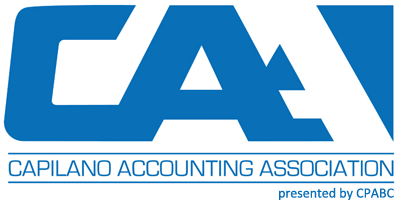 Director of CPA RelationsJob DescriptionReports to: President of CAA Prepared: January 2017Prepared by: Sogol Khadivi, Director of CPA Relations; CAA 2016/2017Job SummaryThe Director of CPA Relations works to promote the Chartered Professional Accountant designation to students at the Capilano University. He/she is responsible for maintaining and improving the CAA’s relationship with its presenting sponsor, CPABC. Director of CPA Relations takes the lead in organizing CPA information sessions and other CPA related events.Essential FunctionsPlan and organize CPA information sessionPresents the annual CAA Sponsorship Proposal with the PresidentAssists President with creation of the Lead Sponsorship Proposal for CPABCAttends all CAA Executive MeetingsAttends all CPABC meetings with the CAA PresidentStays informed about the CPA designation and all of its prerequisite coursesLiaises with students on campus to inform them about the designation and benefitsDistributes promotional materials for CPA and the CAA on campusMeets with students to answer questions related to the CPA designationWorking ConditionsThe Director of CPA Relations spends a vast amount of time on the computer (i.e. scheduling events, updating calendars, emails, etc.), on campus, in meetings, and also at events. Qualifications and Skills RequiredProfessional communication skillsComfortable connecting with students and facultyIndependent and proactive workerProficient in Microsoft Office (Word, Excel, and PowerPoint)Proficient in Gmail, and Google Docs.Personal BenefitsNetworking with business student bodyNetworking with the business communityPotential job offers and career advancementExtracurricular activity to enhance your resumeBenefits career and aids in winning scholarshipsDevelop hands on experience of leading projects in an executive roleImprovement of writing and communication skillsDevelopment of leadership, networking, internal relations, and problem solving skillsDevelopment of time management skills and delegation skillsTeam and project management experienceTime commitment3 – 6 hours per weekDuration13 months(March – April of the next year)